FICHA DE AVALIAÇÃO INTERMÉDIA 22.º períodoPORTUGUÊS1.Lê o texto. Copia-o para o teu caderno.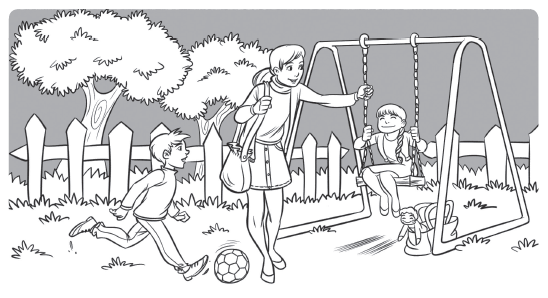 A ida ao parqueAo sábado, a mãe Cidália leva a Maria e o Bernardo a dar um passeio pelo parque da cidade.A Maria leva uma boneca e o arco verde no seu saco. O Bernardo leva a bola amarela na mão.No parque, ele adora rebolar na relva e correr à volta da mãe. A Maria não larga o baloiço e até a sua boneca se diverte.É um dia de muita animação!Autores, texto inédito2. De acordo com o texto, completa.Ao sábado a _________________ e o _________________ vão ao___________________________________________________.O nome da mãe é ______________________________.3. Nas questões 3.1. e 3.2., assinala com ✗, a opção correta.3.1. A mãe leva ao parque	a Maria e o Alberto.	a Marta e o Bernardo.	a Maria e o Bernardo.3.2. O que é que o Bernardo adora fazer no parque?	O Bernardo adora correr no parque.	O Bernardo adora dormir no parque.	O Bernardo adora rebolar na relva e correr no parque.4. O que é que a Maria não larga?______________________________________________________________5. Associa cada menino ao objeto que leva ao parque.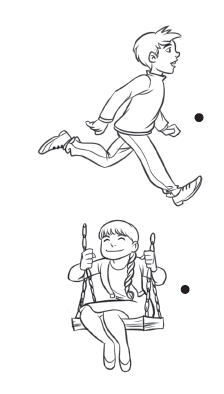 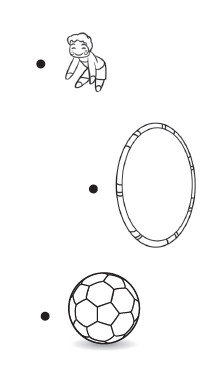 5.1. Pinta o arco e a bola de acordo com o texto.6. Usa / para separar as palavras. Transcreve as frases.OBernardobebeusumodepêssego.______________________________________________________________AMarianacomeuumafatiadebolodecenoura.______________________________________________________________AmãeCidáliadeitouocaroçodamaçãnosaco.______________________________________________________________7. Na sequência de letras, descobre quatro palavras com ss. Rodeia-as e transcreve-as.vassouraaquisapopássaropapessoadormirosso8. Ordena as sílabas e descobre palavras. A primeira sílaba é a rodeada.ra / te / que _____________	mal / quer / me	_____________lo / mar / te _____________	tor / ra / nei	_____________rra / ga / fa _____________	pa / to / sa	_____________ca / ra / dei _____________	pul / ra / sei	_____________8.1. Com as palavras que descobriste, legenda as imagens.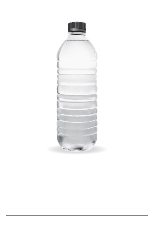 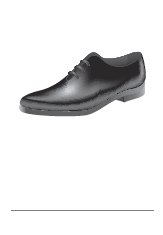 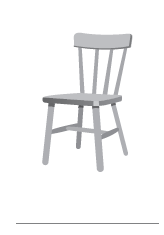 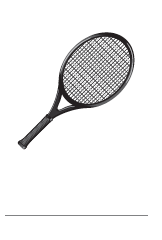 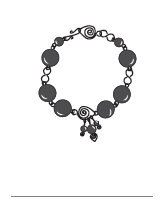 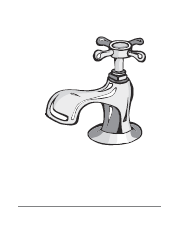 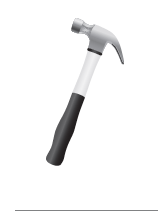 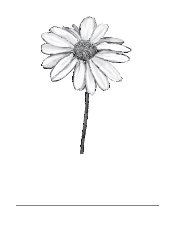 9. Reescreve as frases, substituindo as imagens pelos seus nomes.O almoço foi  de nabiça,  de carne e salada de.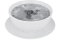 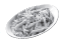 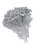 ______________________________________________________O pai lavou a  e a mãe pegou na  e varreu tudo.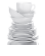 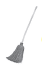 ______________________________________________________10.Descobre na sopa de letras o nome de dez animais.10.1.Transcreve-os._____________________________	__________________________________________________________	__________________________________________________________	__________________________________________________________	__________________________________________________________	_____________________________11. Completa as frases com:12. Pinta da mesma cor as palavras que rimam.13. Escreve três frases sobre o que gostas de fazer quando vais ao parque.________________________________________________________________________________________________________________________________________________________________________________________________________________________________________________________Ilustra!ADINOSSAURORDFEWGTEZAGAFTARTARUGATJACARACOLUODBORBOLETALSMORCEGOIPCIGARRATUWUSFORMIGAFLRWAQASWDVFDSACAOURIÇOIO